FR 3 Devoirs 3.1.4			           Nom ___________________________________A.  La pratique orale: Write a few sentences for each image describing what each person did to get ready for the day, when she did it and what she used.  Then tell a parent.															Intl: ______1.					________________________________________________________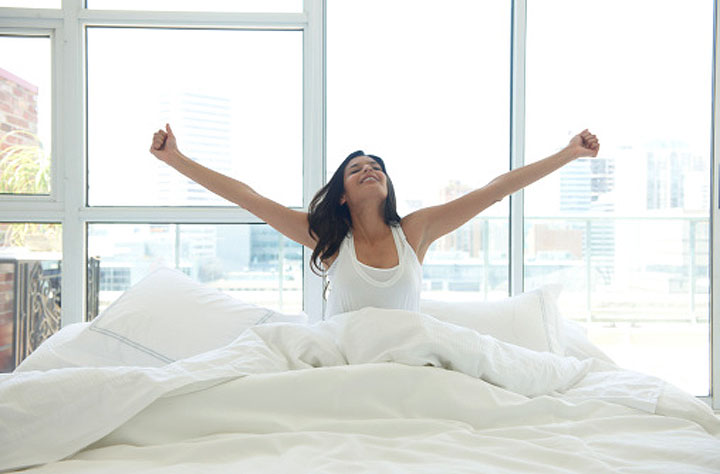 					________________________________________________________					________________________________________________________					________________________________________________________2.    					________________________________________________________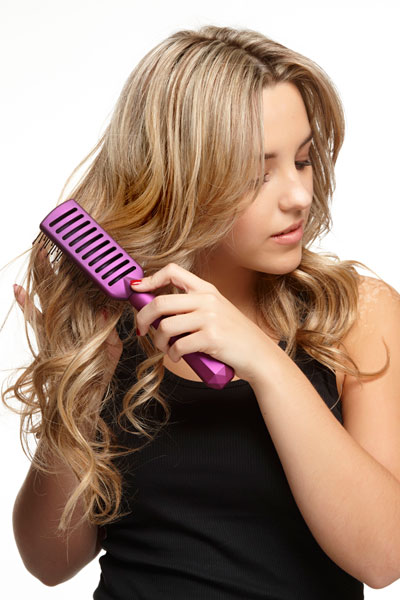 					________________________________________________________					________________________________________________________					________________________________________________________3.  					________________________________________________________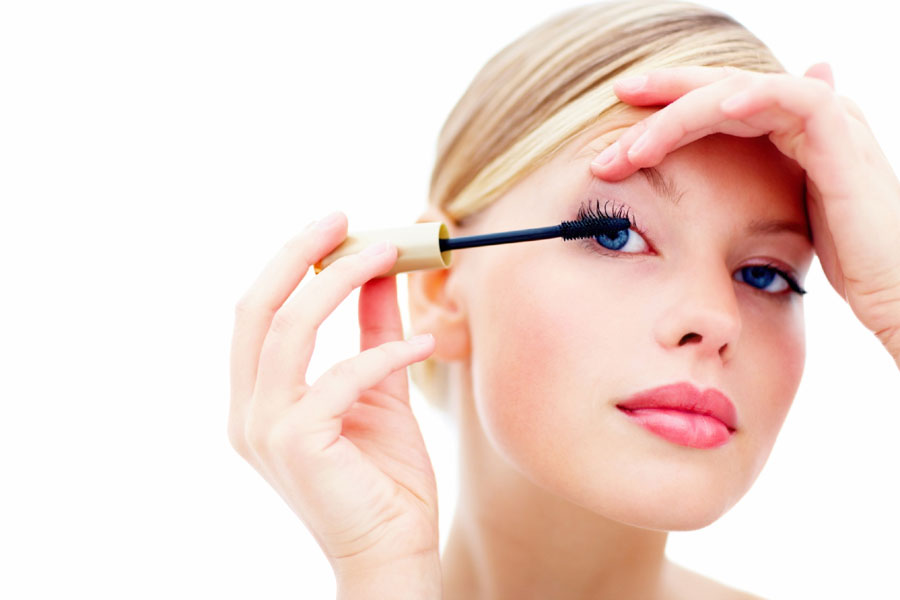 					________________________________________________________					________________________________________________________					________________________________________________________B.  Les Verbes Réfléchis au Passé Composé : Mettez ces phrases au passé composé.1.  Laurent et Sandrine (se promener) dans le parc. ___________________________________2.  Guy (se lever) tard.__________________________________________________________3.  Je (s’habiller) vite.___________________________________________________________4.  Vous (se brosser) les dents ?___________________________________________________5.  Elle (se laver) la figure ?______________________________________________________6.  Avant mon rendez-vous je (se maquiller)._________________________________________7.  D’abord Marie (se doucher).___________________________________________________8.  Nous (s’amuser) à l’école._____________________________________________________C. Le Passé Composé:  Sophie, a French student, spent 9 days in New York last summer.  Complete the description of her trip by using the passé composé of the suggested verbs.  1.  (arriver) Elle ____________ _________________________ à NY le 21 juin.2.  (choisir)  Elle ____________ __________________________ un bon hôtel.3.  (rester) Elle ____________ _______________________________ dans une chambre élégante.4.  (diner) Elle ____________ _______________________________ aux restaurants américains.5.  (visiter) Elle ____________ _______________________________ les musées.6.  (aller) Elle ____________ _______________________________ à Rockefeller Center.7.  (acheter) Elle ____________ _______________________________ des souvenirs.8.  (rentrer) Le 30 juin, elle ____________ __________________________  en France.D. Les Pronoms: Replace the underline nouns by the correct pronouns.  Put the pronoun in the proper position.  Check for DO PP OUI if you use position 3!  1 Il annonce les problèmes au patient. 	________________________________________________2 Il a annoncé les problèmes au patient.	________________________________________________3 Il veut annoncer les problèmes au patient. ______________________________________________4 Nous allons acheter la baguette.		________________________________________________5 Nous avons acheté la baguette.		________________________________________________6 Nous achetons la baguette.			________________________________________________E. Writing Sample: Share what happened today, including your morning routine and what you did or didn’t do at school.____________________________________________________________________________________________________________________________________________________________________________________________________________________________________________________________________________________________________________________________________________________________________________________________________________________________________________________________________________________________________________________________________________________________